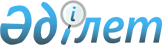 О проекте Указа Президента Республики Казахстан "О внесении дополнений и изменений в Указы Президента Республики Казахстан от 17 января 2004 года N 1283 и 17 января 2004 года N 1284"Постановление Правительства Республики Казахстан от 12 февраля 2008 года N 133



      Правительство Республики Казахстан 

ПОСТАНОВЛЯЕТ

:



      внести на рассмотрение Президента Республики Казахстан проект Указа Президента Республики Казахстан "О внесении дополнений и изменений в Указы Президента Республики Казахстан от 17 января 2004 года N 1283 и 17 января 2004 года N 1284".

      

Премьер-Министр




      Республики Казахстан                       К. Масимов




Указ Президента Республики Казахстан





О внесении дополнений и изменений






в Указы Президента Республики Казахстан






от 17 января 2004 года N 1283 и 17 января 2004 года N 1284



      

ПОСТАНОВЛЯЮ

:



      1. Внести дополнения и изменения в следующие Указы Президента Республики Казахстан:



      1) в 
 Указ 
 Президента Республики Казахстан от 17 января 2004 года N 1283 "Об утверждении реестров должностей военнослужащих, сотрудников правоохранительных органов, органов противопожарной службы Министерства по чрезвычайным ситуациям Республики Казахстан и органов прокуратуры Республики Казахстан по категориям" (САПП Республики Казахстан, 2005 г., N 30, ст. 380):



      в приложении 1 к названному Указу:



      в заголовке после слов "Министерства обороны", "Министерства внутренних дел", "Министерства по чрезвычайным ситуациям Республики Казахстан" дополнить словами "и его ведомств";



      после заголовка дополнить строкой следующего содержания:



      "Председатель комитета, назначаемый на должность Президентом Республики Казахстан, его заместители";



      категорию "C-SV-1" дополнить строкой следующего содержания:



      "Председатель комитета, не назначаемый на должность Президентом Республики Казахстан";



      категорию "C-SV-2" дополнить строкой следующего содержания:



      "Заместитель Председателя комитета, не назначаемого на должность Президентом Республики Казахстан";



      2) в 
 Указ 
 Президента Республики Казахстан от 17 января 2004 года N 1284 "О единой системе оплаты труда работников органов Республики Казахстан, содержащихся за счет государственного бюджета и сметы (бюджета) Национального Банка Республики Казахстан" (САПП Республики Казахстан, 2004 г., N 19, ст. 234; N 33, ст. 439; 2005 г., N 27, ст. 329; N 30, ст. 380; 2006 г., N 23, ст. 229; N 38, ст. 420; N 39, ст. 429):



      дополнить пунктом 1-1 следующего содержания:



      "1-1. Для оплаты труда административных государственных служащих по категориям А-5, С-6, С-О-6, C-R-5, D-5, Е-5, E-R-5, E-G-4 устанавливаются три уровня оплаты труда.



      Для оплаты труда административных государственных служащих по категории В-6 устанавливаются четыре уровня оплаты труда.



      Уровень оплаты труда для перечисленных категорий административных государственных служащих определяется должностным лицом, имеющим право назначения на должности и освобождения от должностей государственных служащих.";



      подпункт 4) пункта 4 изложить в следующей редакции:



      "4) ответственным секретарям центральных исполнительных органов или должностным лицам, на которых в установленном порядке возложены полномочия ответственных секретарей центральных исполнительных органов, а в случаях отсутствия ответственных секретарей центральных исполнительных органов или указанных должностных лиц - руководителям центральных исполнительных органов:



      премировать, оказывать материальную помощь и устанавливать надбавки к должностным окладам работников органов Республики Казахстан за счет экономии средств, предусмотренных на обеспечение деятельности соответствующего государственного органа, в порядке, установленном Правительством Республики Казахстан;



      оценивать качество работы административных государственных служащих в порядке, установленном Правительством Республики Казахстан для поощрения служащих, досрочного снятия дисциплинарных взысканий, направлений их на переподготовку и повышение квалификации.



      При этом ответственный секретарь центрального исполнительного органа или должностное лицо, на которого в установленном порядке возложены полномочия ответственного секретаря центрального исполнительного органа, по согласованию с руководителем центрального исполнительного органа решает вопросы премирования, оказания материальной помощи, установления надбавок, оценки качества работы административных государственных служащих.



      Вопросы премирования, оказания материальной помощи, установления надбавок, оценки качества работы административных государственных служащих в иных государственных органах решаются должностным лицом, имеющим право назначения на должности и освобождения от должностей государственных служащих.";



      дополнить пунктом 4-1 следующего содержания:



      "4-1. При совмещении политическим государственным служащим иных должностей, на которые они назначаются Президентом Республики Казахстан, оплата труда производится согласно приложению 1 к настоящему Указу.";



      в приложении 1 к названному Указу:



      строку:

      изложить в следующей редакции

      строки:

      изложить в следующей редакции:

      приложение 4 к вышеназванному Указу изложить согласно приложению 1 к настоящему Указу;



      в приложении 4-1 к вышеназванному Указу категорию "С-9 1,73" исключить;



      дополнить приложениями 4-2, 6-1 согласно приложениям 2, 3 к настоящему Указу;



      в приложении 8 к вышеназванному Указу:



      в заголовке после слов "Министерства обороны", "Министерства внутренних дел", "Министерства по чрезвычайным ситуациям Республики Казахстан" дополнить словами "и его ведомств";



      перед строкой:

      дополнить строками следующего содержания: 

      Примечание: **используется для исчисления должностных окладов и пособий для оздоровления председателей комитетов, назначаемых на должность Президентом Республики Казахстан, и их заместителей.";



      дополнить приложением 8-1 согласно приложению 4 к настоящему Указу;



      в приложении 23 к вышеназванному Указу категории ", С-О-7", ", C-R-6" исключить.



      2. Настоящий Указ вводится в действие с 1 января 2008 года.

      

Президент




      Республики Казахстан                       Н. Назарбаев


ПРИЛОЖЕНИЕ 1          



к Указу Президента      



Республики Казахстан     



от "__" __________ 2008 года N__

ПРИЛОЖЕНИЕ 4        



к Указу Президента     



Республики Казахстан    



от 17 января 2004 года N 1284

        

Коэффициенты для исчисления должностных окладов и пособий




       

для оздоровления административных государственных служащих


*За исключением сотрудников Министерства иностранных дел Республики Казахстан

ПРИЛОЖЕНИЕ 2         



к Указу Президента      



Республики Казахстан     



от "__" _________ 2008 года N__ 

ПРИЛОЖЕНИЕ 4-2      



к Указу Президента    



Республики Казахстан   



от 17 января 2004 года N 1284

  

Поправочные коэффициенты для исчисления должностных окладов и




  

пособий для оздоровления председателей комитетов центральных




  

исполнительных органов и их заместителей, отнесенных Реестром




должностей административных государственных служащих к категории




                                

"С"


ПРИЛОЖЕНИЕ 3       



к Указу Президента    



Республики Казахстан   



от "__" _________ 2008 года N__

ПРИЛОЖЕНИЕ 6-1      



к Указу Президента    



Республики Казахстан   



от 17 января 2004 года N 1284


Коэффициенты для исчисления должностных окладов и пособий для оздоровления




 

административных государственных служащих Министерства иностранных дел


ПРИЛОЖЕНИЕ 4         



к Указу Президента     



Республики Казахстан    



от "__" __________ 2008 года N__

ПРИЛОЖЕНИЕ 8-1      



к Указу Президента    



Республики Казахстан   



от 17 января 2004 года N 1284

 

Поправочные коэффициенты для исчисления должностных окладов и




  

пособий для оздоровления председателей комитетов центральных




  

исполнительных органов и их заместителей, отнесенных Реестром




должностей военнослужащих, сотрудников правоохранительных органов,




   

органов противопожарной службы Министерства по чрезвычайным




 

ситуациям Республики Казахстан и органов прокуратуры Республики




                     

Казахстан к категории "C-SV"


					© 2012. РГП на ПХВ «Институт законодательства и правовой информации Республики Казахстан» Министерства юстиции Республики Казахстан
				
"Руководители



аппаратов Сената



и Мажилиса



Парламента,



Конституционного



Совета



Республики



Казахстан

7,13

7,49

7,84

8,20

8,56

8,77

8,98

9,20

9,41

9,48

9,63



 



 



 



 



 



 



"

"Руководители



аппаратов Сената



и Мажилиса



Парламента,



Конституционного



Совета,



Управления



делами



Президента



Республики



Казахстан,



Счетного



комитета по



контролю за



исполнением



республиканского



бюджета

7,13

7,49

7,84

8,20

8,56

8,77

8,98

9,20

9,41

9,48

9,63



 



 



 



 



 



 

 



 



 



 



 



 



 



 



"

"Председатели



комитетов с



правами



юридических лиц,



начальник



Медицинского



центра Управле-



ния делами



Президента



Республики



Казахстан

5,73

6,02

6,30

6,59

6,88

7,05

7,22

7,39

7,56

7,62

7,74

Первые замести-



тели председате-



лей комитетов с



правами



юридических лиц

4,60

4,83

5,06

5,29

5,52

5,66

5,80

5,93

6,07

6,12

6,21

Заместители



председателей



комитетов с



правами



юридических лиц,



заместители



начальника



Медицинского



центра



Управления



делами



Президента



Республики



Казахстан

4,60

4,83

5,06

5,29

5,52

5,66

5,80

5,93

6,07

6,12

6,21



 



 



 



 



 



 



 



 



 



 



 



 



";

"Начальник



Медицинского



центра Управле-



ния делами



Президента



Республики



Казахстан

5,73

6,02

6,30

6,59

6,88

7,05

7,22

7,39

7,56

7,62

7,74

Заместители



начальника



Медицинского



центра Управле-



ния делами



Президента



Республики



Казахстан

4,60

4,83

5,06

5,29

5,52

5,66

5,80

5,93

6,07

6,12

6,21



 



 



 



 



 



 



";

C-SV-1

3,07

3,22

3,38

3,53

3,68

3,78

3,87

3,96

4,05

4,08

4,14

Председатель



комитета**

5,73

6,02

6,30

6,59

6,88

7,05

7,22

7,39

7,56

7,62

7,74

Заместители



председателя



комитета**

4,60

4,83

5,06

5,29

5,52

5,66

5,80

5,93

6,07

6,12

6,21

Категория



в соот-



ветствии



с Реест-



ром



категорий



должнос-



тей



государ-



ственных



служащих

Уровни



оплаты



труда

Стаж государственной службы в годах

Стаж государственной службы в годах

Стаж государственной службы в годах

Стаж государственной службы в годах

Стаж государственной службы в годах

Стаж государственной службы в годах

Стаж государственной службы в годах

Стаж государственной службы в годах

Стаж государственной службы в годах

Стаж государственной службы в годах

Стаж государственной службы в годах

до



года

с 1



до 2

с 2



до 3

с 3



до 5

с 5



до 7

с 7



до 9

с 9



до



11

с 11



до



14

с 14



до



17

с 17



до



20

свыше



20

1

2

3

4

5

6

7

8

9

10

11

12

13


Категория А



Категория А



Категория А



Категория А



Категория А



Категория А



Категория А



Категория А



Категория А



Категория А



Категория А



Категория А



Категория А


А-1

3,43

3,60

3,77

3,94

4,11

4,22

4,32

4,42

4,52

4,56

4,63

А-2

3,06

3,21

3,37

3,52

3,67

3,76

3,86

3,95

4,04

4,07

4,13

А-3

2,73

2,87

3,01

3,14

3,28

3,36

3,44

3,52

3,61

3,63

3,69

А-4

2,07

2,17

2,28

2,38

2,48

2,55

2,61

2,67

2,73

2,75

2,79

 



 



А-5

первый

1,85

1,94

2,03

2,13

2,22

2,27

2,33

2,38

2,44

2,46

2,49

 



 



А-5

второй

1,40

1,47

1,54

1,61

1,68

1,72

1,76

1,81

1,85

1,86

1,89

 



 



А-5

третий

1,25

1,31

1,38

1,44

1,50

1,54

1,58

1,61

1,65

1,66

1,69


Категория В



Категория В



Категория В



Категория В



Категория В



Категория В



Категория В



Категория В



Категория В



Категория В



Категория В



Категория В



Категория В


В-1

5,75

6,04

6,33

6,61

6,90

7,07

7,25

7,42

7,59

7,65

7,76

В-2

3,53

3,71

3,88

4,06

4,24

4,34

4,45

4,56

4,66

4,70

4,77

В-3

3,15

3,31

3,47

3,63

3,78

3,88

3,97

4,07

4,16

4,19

4,26

В-4

2,39

2,51

2,63

2,75

2,87

2,94

3,01

3,08

3,15

3,18

3,22

В-5

2,13

2,24

2,35

2,45

2,56

2,62

2,69

2,75

2,82

2,84

2,88

 



 



 



 



В-6

первый

1,90

2,00

2,09

2,19

2,29

2,34

2,40

2,46

2,51

2,53

2,57

 



 



 



 



В-6

второй

1,70

1,79

1,87

1,96

2,04

2,09

2,14

2,19

2,24

2,26

2,30

 



 



 



 



В-6

третий

1,29

1,35

1,42

1,48

1,55

1,58

1,62

1,66

1,70

1,71

1,74

 



 



 



 



В-6

чет-



вертый

1,15

1,21

1,27

1,32

1,38

1,41

1,45

1,48

1,52

1,53

1,55


Категория С*



Категория С*



Категория С*



Категория С*



Категория С*



Категория С*



Категория С*



Категория С*



Категория С*



Категория С*



Категория С*



Категория С*



Категория С*


С-1

3,07

3,22

3,38

3,53

3,68

3,77

3,87

3,96

4,05

4,08

4,14

С-2

2,74

2,88

3,01

3,15

3,29

3,37

3,45

3,53

3,62

3,64

3,70

С-3

2,45

2,57

2,70

2,82

2,94

3,01

3,09

3,16

3,23

3,26

3,31

С-4

1,85

1,94

2,04

2,13

2,22

2,28

2,33

2,39

2,44

2,46

2,50

С-5

1,66

1,74

1,83

1,91

1,99

2,04

2,09

2,14

2,19

2,21

2,24

 



 



С-6

первый

1,25

1,31

1,38

1,44

1,50

1,54

1,58

1,61

1,65

1,66

1,69

 



 



С-6

второй

1,12

1,18

1,23

1,29

1,34

1,38

1,41

1,44

1,48

1,49

1,51

 



 



С-6

третий

1,00

1,05

1,10

1,15

1,20

1,23

1,26

1,29

1,32

1,33

1,35


Категория С-О



Категория С-О



Категория С-О



Категория С-О



Категория С-О



Категория С-О



Категория С-О



Категория С-О



Категория С-О



Категория С-О



Категория С-О



Категория С-О



Категория С-О


С-О-1

2,19

2,30

2,41

2,52

2,63

2,69

2,76

2,83

2,89

2,91

2,96

С-О-2

1,96

2,06

2,16

2,25

2,35

2,41

2,47

2,53

2,59

2,61

2,65

С-О-3

1,48

1,55

1,63

1,70

1,77

1,82

1,86

1,91

1,95

1,97

2,00

С-О-4

1,32

1,39

1,45

1,52

1,58

1,62

1,66

1,70

1,74

1,76

1,78

С-О-5

1,00

1,05

1,10

1,15

1,20

1,23

1,26

1,29

1,32

1,33

1,35

 



 



С-О-6

первый

0,90

0,95

0,99

1,04

1,08

1,11

1,13

1,16

1,19

1,20

1,22

 



 



С-О-6

второй

0,85

0,90

0,94

0,98

1,02

1,05

1,07

1,10

1,13

1,14

1,15

 



 



С-О-6

третий

0,80

0,84

0,88

0,92

0,96

0,98

1,01

1,03

1,06

1,07

1,08


Категория C-R



Категория C-R



Категория C-R



Категория C-R



Категория C-R



Категория C-R



Категория C-R



Категория C-R



Категория C-R



Категория C-R



Категория C-R



Категория C-R



Категория C-R


C-R-l

1,71

1,80

1,88

1,97

2,06

2,11

2,16

2,21

2,26

2,28

2,31

C-R-2

1,53

1,61

1,68

1,76

1,84

1,88

1,93

1,97

2,02

2,03

2,07

C-R-3

1,16

1,22

1,27

1,33

1,39

1,43

1,46

1,50

1,53

1,54

1,56

C-R-4

0,88

0,92

0,97

1,01

1,05

1,08

1,11

1,13

1,16

1,17

1,19

C-R-5

первый

0,78

0,82

0,86

0,90

0,94

0,96

0,99

1,01

1,03

1,04

1,06

C-R-5

второй

0,74

0,78

0,82

0,86

0,89

0,91

0,94

0,96

0,98

0,99

1,01

C-R-5

третий

0,70

0,74

0,77

0,81

0,84

0,86

0,88

0,90

0,92

0,93

0,95


Категория D



Категория D



Категория D



Категория D



Категория D



Категория D



Категория D



Категория D



Категория D



Категория D



Категория D



Категория D



Категория D


D-l

2,19

2,30

2,41

2,52

2,63

2,69

2,76

2,83

2,89

2,91

2,96

D-2

1,96

2,06

2,16

2,25

2,35

2,41

2,47

2,53

2,59

2,61

2,65

D-3

1,48

1,55

1,63

1,70

1,78

1,82

1,86

1,91

1,95

1,97

2,00

D-4

1,12

1,18

1,23

1,29

1,34

1,38

1,41

1,44

1,48

1,49

1,51

D-5

первый

1,00

1,05

1,10

1,15

1,20

1,23

1,26

1,29

1,32

1,33

1,35

D-5

второй

0,94

0,99

1,04

1,08

1,13

1,16

1,19

1,22

1,24

1,25

1,27

D-5

третий

0,88

0,92

0,97

1,01

1,06

1,08

1,11

1,14

1,16

1,17

1,19


Категория D-O



Категория D-O



Категория D-O



Категория D-O



Категория D-O



Категория D-O



Категория D-O



Категория D-O



Категория D-O



Категория D-O



Категория D-O



Категория D-O



Категория D-O


D-O-l

2,19

2,30

2,41

2,52

2,63

2,69

2,76

2,83

2,89

2,91

2,96

D-O-2

1,96

2,06

2,16

2,25

2,35

2,41

2,47

2,53

2,59

2,61

2,65

D-O-3

1,32

1,39

1,45

1,52

1,58

1,62

1,66

1,70

1,74

1,76

1,78

D-O-4

1,00

1,05

1,10

1,15

1,20

1,23

1,26

1,29

1,32

1,33

1,35

D-0-5

0,90

0,95

0,99

1,04

1,08

1,11

1,13

1,16

1,19

1,20

1,22

D-O-6

0,80

0,84

0,88

0,92

0,96

0,98

1,01

1,03

1,06

1,07

1,08


Категория Е



Категория Е



Категория Е



Категория Е



Категория Е



Категория Е



Категория Е



Категория Е



Категория Е



Категория Е



Категория Е



Категория Е



Категория Е


E-l

1,81

1,90

1,99

2,08

2,17

2,23

2,28

2,33

2,39

2,41

2,44

E-2

1,62

1,70

1,78

1,86

1,94

1,99

2,04

2,09

2,14

2,15

2,19

E-3

1,23

1,29

1,35

1,41

1,48

1,51

1,55

1,59

1,62

1,64

1,66

E-4

0,93

0,98

1,02

1,07

1,12

1,14

1,17

1,20

1,23

1,24

1,26

E-5

первый

0,83

0,87

0,91

0,95

1,00

1,02

1,05

1,07

1,10

1,10

1,12

E-5

второй

0,79

0,83

0,86

0,90

0,95

0,97

0,99

1,01

1,04

1,05

1,06

E-5

третий

0,74

0,78

0,81

0,85

0,89

0,91

0,93

0,95

0,98

0,99

1,00


Категория E-R



Категория E-R



Категория E-R



Категория E-R



Категория E-R



Категория E-R



Категория E-R



Категория E-R



Категория E-R



Категория E-R



Категория E-R



Категория E-R



Категория E-R


E-R-l

1,71

1,80

1,88

1,97

2,06

2,11

2,16

2,21

2,26

2,28

2,31

E-R-2

1,53

1,61

1,68

1,76

1,84

1,88

1,93

1,97

2,02

2,03

2,07

E-R-3

1,16

1,22

1,27

1,33

1,39

1,43

1,46

1,50

1,53

1,54

1,56

E-R-4

0,88

0,92

0,97

1,01

1,05

1,08

1,11

1,13

1,16

1,17

1,19

E-R-5

первый

0,78

0,82

0,86

0,90

0,94

0,96

0,99

1,01

1,03

1,04

1,06

E-R-5

второй

0,74

0,78

0,82

0,86

0,89

0,91

0,94

0,96

0,98

0,99

1,01

E-R-5

третий

0,70

0,74

0,77

0,81

0,84

0,86

0,88

0,90

0,92

0,93

0,95


Категория E-G



Категория E-G



Категория E-G



Категория E-G



Категория E-G



Категория E-G



Категория E-G



Категория E-G



Категория E-G



Категория E-G



Категория E-G



Категория E-G



Категория E-G


E-G-l

1,47

1,54

1,62

1,69

1,76

1,81

1,85

1,90

1,94

1,96

1,98

E-0-2

1,11

1,17

1,22

1,28

1,33

1,37

1,40

1,43

1,47

1,48

1,50

E-G-3

0,84

0,88

0,92

0,97

1,01

1,03

1,06

1,08

1,11

1,12

1,13

E-G-4

первый

0,75

0,79

0,83

0,86

0,90

0,92

0,95

0,97

0,99

1,00

1,01

E-G-4

второй

0,71

0,75

0,79

0,82

0,85

0,87

0,90

0,92

0,94

0,95

0,96

E-G-4

третий

0,67

0,70

0,74

0,77

0,80

0,82

0,84

0,86

0,88

0,89

0,90

Председатель ведомства



центрального исполнительного



органа (С-1)

1,87

Заместитель Председателя



ведомства центрального



исполнительного органа (С-2)

1,68

Категория в



соответствии с



Реестром



категорий



должностей



государственных



служащих

Стаж государственной службы в годах

Стаж государственной службы в годах

Стаж государственной службы в годах

Стаж государственной службы в годах

Стаж государственной службы в годах

Стаж государственной службы в годах

Стаж государственной службы в годах

Стаж государственной службы в годах

Стаж государственной службы в годах

Стаж государственной службы в годах

Стаж государственной службы в годах

Категория в



соответствии с



Реестром



категорий



должностей



государственных



служащих

до



года

с 1



до 2

с 2



до 3

с 3



до 5

с 5



до 7

с 7



до 9

с 9



до



11

с 11



до



14

с 14



до



17

с 17



до



20

свыше



20


Категория С



Категория С



Категория С



Категория С



Категория С



Категория С



Категория С



Категория С



Категория С



Категория С



Категория С



Категория С


Посол по особым



поручениям МИД



Поверенный в делах



Генеральный консул



Советник - посланник



загранучреждения

2,74

2,88

3,01

3,15

3,29

3,37

3,45

3,53

3,62

3,64

3,70

Советник



загранучреждения,



Консул - руководитель



консульства

2,45

2,57

2,70

2,82

2,94

3,01

3,09

3,16

3,23

3,26

3,31

Консул генерального



консульства

1,85

1,94

2,04

2,13

2,22

2,28

2,33

2,39

2,44

2,46

2,50

Советник МИД

1,25

1,31

1,38

1,44

1,50

1,54

1,58

1,61

1,65

1,66

1,69

Первый секретарь



загранучреждения,



Первый секретарь МИД

1,22

1,28

1,34

1,40

1,46

1,50

1,53

1,57

1,61

1,62

1,64

Второй секретарь МИД



и загранучреждения,



Вице-консул



генерального



консульства

1,17

1,23

1,29

1,35

1,40

1,44

1,47

1,51

1,54

1,56

1,58

Третий секретарь МИД



и загранучреждения

1,12

1,18

1,23

1,29

1,34

1,38

1,41

1,44

1,48

1,49

1,51

Атташе МИД и



загранучреждения

1,06

1,11

1,17

1,22

1,27

1,30

1,34

1,37

1,40

1,41

1,43

Референт МИД и



загранучреждения

1,00

1,05

1,10

1,15

1,20

1,23

1,26

1,29

1,32

1,33

1,35

Председатель комитета



(C-SV-1)

1,87

Заместитель Председателя комитета



(C-SV-2)

1,68
